ICE Annual Awards 2022Tom Barton Award Nomination form All submissions should be made electronically to knowledge@ice.org.uk by 30 April 2022. All nominations have to be endorsed by an ICE member. You cannot nominate yourself, and self-nominations will not be accepted by the Awards Committee. Please ensure all contact addresses for both nominee and nominator are correct.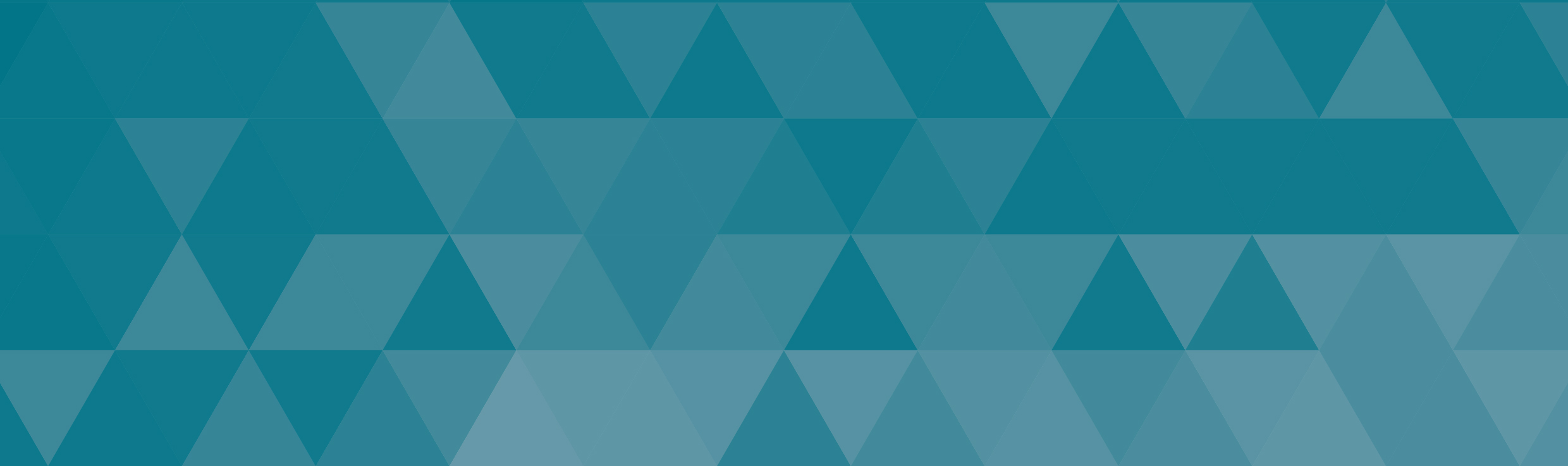 Name of the award (e.g. International):Name of nominee or project: Present appointment (job title, organisation) held by the nominee: Contact details for nominee (if submitting a project, please state main contact details of client, contractor and designer): Name:Company:Email address:Full address:Name, position and organisation (including contact details) of the individual making the submission: Name:Company:Email address:Full address:Endorsement by ICE member (including membership number): Citation (should not exceed 500 words): Decisions made will be based on the quality of the citation, so please ensure the facts are relevant to the award and appropriate references are made throughout the citation. It is suggested to consider the following: Biographical/background information on the individual or history of the project Relevant achievements (of the nominee based on an individual award) Relevant publications, honours & awards Project information (if applicable) Illustrative material of the project (photographs, diagrams, plans and maps – in a easily accessible format) 